                                                                 проект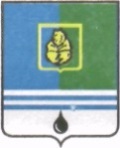                                          РЕШЕНИЕДУМЫ ГОРОДА КОГАЛЫМАХанты-Мансийского автономного округа - ЮгрыОт «___»_______________20___г.                                                             №_______ От «___»_______________20___г.                                                             №_______ О внесении изменений в решение Думы города Когалымаот 23.03.2011 №5-ГДВ соответствии с решением Думы города Когалыма от 26.04.2011            №37-ГД «Об утверждении Положений о постоянных Комиссиях Думы города Когалыма пятого созыва», Дума города Когалыма РЕШИЛА:1. Внести в решение Думы города Когалыма от 23.03.2011 №5-ГД     «Об образовании постоянных Комиссий Думы города Когалыма пятого созыва и избрании их составов» (далее – решение) следующие изменения:В преамбуле решения слова «со статьями 13, 14 Регламента Думы города Когалыма» заменить словами со статьей 8 Регламента Думы города Когалыма»; Часть 2 решения изложить в новой редакции:«2. Избрать в состав постоянной Комиссии по бюджету следующих депутатов Думы города Когалыма:1) Говорищева Алла Юрьевна;2) Новиков Геннадий Алексеевич;3) Корунов Александр Александрович;4) Заремский Павел Иосифович;5) Баталов Альфат Фаизович;6) Ельцов Игорь Дмитриевич;7) Зубарев Владислав Петрович;8) Ронжин Андрей Анатольевич.»;1.3. Часть 4 решения изложить в новой редакции:«4. Избрать в состав постоянной Комиссии по вопросам жилищно-коммунального хозяйства и жизнеобеспечения города следующих депутатов:1) Говорищева Алла Юрьевна;2) Ковальский Андрей Петрович;3) Попович Николай Иванович;4) Кабатов Андрей Александрович;5) Веприков Юрий Александрович;6) Шекета Александр Николаевич;2. Решения Думы города Когалыма от 22.12.2011 №109-ГД «О внесении изменения в решение Думы города Когалыма от 23.03.2011 №5-ГД», от 25.04.2013 №268-ГД «О внесении изменения в решение Думы города Когалыма от 23.03.2011 №5-ГД» признать утратившими силу.3. Опубликовать настоящее решение в газете «Когалымский вестник.Исполняющий обязанности Главы города Когалыма                                                     А.Ю.Говорищева